č. tisku.: R-0 4233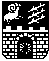 Městská část Praha 6Rada městské části  Usnesení ze dne 20.06.2022č. 3674 / 22Prodej pozemků parc. č. 3961 a 3962/1 v  k. ú. DejviceI.  B e r e   n a   v ě d o m í důvodovou zprávu včetně přílohII.  D o p o r u č u j eZastupitelstvu městské části Praha 6 schválit prodej pozemků parc. č. 3961, zastavěná plocha a nádvoří o výměře 168 m2 a parc. č. 3962/1, zahrada o výměře 635 m2  k. ú. Dejvice za kupní cenu 6.283.748 Kč bez DPH Bytovému družstvu domu čp. 1321 kat. území Dejvice, IČ: 624 08 925III.  U k l á d á1. místostarostovi MČ Praha 6 - Mgr. Janu Lacinovi
předložit ZMČ Praha 6 ke schválení prodej pozemků parc. č. 3961 a  parc. č. 3962/1 k. ú. Dejvice
Termín: 30.06.2022Usnesení bylo přijato poměrem hlasů : +8 -0 z0 (OR)Důvodová zpráva k R-0 4233:k prodeji pozemků parc. č. 3961 a 3962/1 v  k. ú. Dejvice


Identifikace pozemků:
Pozemky  parc. č. 3961 - 168 m2 - zastavěná plocha a nádvoří a parc. č. 3962/1 - 635  m2 - zahrada k. ú. Dejvice jsou ve vlastnictví hl. m. Prahy, svěřeny  m. č. Praha 6 a  nachází se v ulici Na Pískách (dále jen "pozemky").Předmět projednání:Na pozemku parc. č. 3961 k. ú. Dejvice je umístěn bytový dům čp. 1321, který si v rámci prodeje bytových domů v roce 1995 koupilo BD domu čp. 1321 kat. území Dejvice  (dále jen „BD“). Na pozemku parc. č. 3962/1 k. ú. Dejvice je zahrada příslušící k domu. Postup projednání:Prodej pozemků je realizován na základě nabídky učiněné MČ Praha 6. Nabídka k odkoupení pozemků byla společně s několika dalšími nabídkami rozeslána vlastníkům několika bytových domů na konci minulého roku. Nabídky se týkaly pozemků pod bytovými domy a pozemků funkčně souvisejících a to těch, o které doposud vlastníci předmětných bytových domů neprojevili zájem.BD na výše uvedenou nabídku zareagovalo a dle interního předpisu pro prodej a pronájem pozemků požádalo o zpracování ZP. OSM nechal zpracovat ZP. Znalec pozemky ocenil cenou obvyklou tj. ve smyslu ustanovení § 2 odst. 1 zákona č. 151/1997 Sb., o oceňování majetku a o změně některých zákonů, v platném znění ve výši 6.283.748 Kč.KMP na jednání dne 15.6.2022 projednala prodej pozemků za kupní cenu 6.283.748 Kč.(hlasování 6:0:2).Záměr byl zveřejněn na úřední desce m. č. Praha 6 od 30.5. do 15.6.2022.Předkladatel doporučuje RMČ Praha 6 a následně ZMČ Praha 6 schválit prodej  pozemků parc. č. 3961, zastavěná plocha a nádvoří o výměře 168 m2 a parc. č.3962/1, zahrada o výměře 635 m2  k. ú. Dejvice za kupní cenu 6.283.748 Kč bez DPH Bytovému družstvu domu čp. 1321 kat. území Dejvice, IČ: 624 08 925.
Zpracovatel výslovně prohlašuje, že veškeré údaje a informace v návrhu usnesení, včetně důvodové zprávy a příloh jsou pravdivé a odpovídají skutečnosti.
Rovněž výslovně prohlašuje, že neopomenul uvést žádný údaj nebo informaci, které by obsah návrhu podstatně změnily, pokud by byly uvedeny.

Datum:26.5.2022
Zpracoval:  Ing. Kateřina Leopoldová -  referent majetkoprávního oddělení OSM                   Mgr. František Červenka - vedoucí majetkoprávního oddělení OSM                  Ing. Gabriela Lacinová - vedoucí OSMRada městské částiPředkladatel :Mgr. Jan Lacina místostarosta MČ Praha 6Zpracovatel  :Ing. Gabriela Lacinová vedoucí OSMstarostamístostarostaMěstské části Praha 6Městské části Praha 6